	  	Assunnah Primary Times Table Challenge 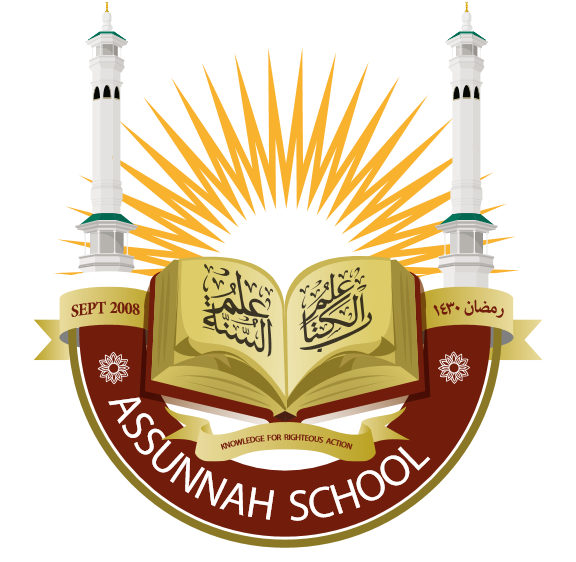 	 	Level 5: Recognise multiples of 2,3,4,5 and 10   2 1 3 4 12 6 10 7 9 8 11 5 x2 x3 x4 x5 x10 